Ol’ Outport MuseumLyrics by Rob Starkes 2022 (music based on The Great Rock Island Route published 1882 and later know as Wabash Cannonball)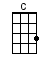 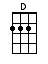 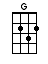 INTRO:  / 1 2 / 1 2 / [G] / [G] / [G] / [G]Come [G] sit and I will tell you, about a place that you should [C] knowA [D] place that’s run by friends of ours, a place just down the [G] roadWhere [G] friendship is abundant and hospitality ex-[C]tremeYou’ll [D] never know just who you’ll meet at the Ol’ Outport Mu-[G]seum [G]You’ll [G] find them on the eastern hill, overlooking ol’ La [C] ScieYour [D] hosts be Mr. Larry and his wife Ms. Valer-[G]ieIt’d be [G] hard to find a better place where the air’s so fresh and [C] cleanAs the [D] place there by the water called the Ol’ Outport Mu-[G]seum [G]So [G] come on down and join them, in their little piece of the [C] pastWhere the [D] pictures and the artifacts, tell a story meant to [G] lastYou’ll ex-[G]perience all the olden days, when life was more se-[C]reneWhen the [D] people lived out on the hill, in the Ol’ Outport Mu-[G]seum [G]You may [G] talk about your restaurants, St. John’s to Corner [C] BrookBut [D] come into their Tea Room, and take a second [G] lookWhere the [G] pies and the pastries, are something from a [C] dreamSo be [D] sure not to miss the call from the Ol’ Outport Mu-[G]seum [G]You can [G] sit and watch the gulls play, and enjoy a feed of [C] brewisOr [D] simply chat it up with friends, and get the local [G] newsIf your [G] fare’s pea soup or dumplings, toutons and some [C] beansYou’ll [D] always find just what you want at the Ol’ Outport Mu-[G]seum [G]So [G] come on down and join them, in their little piece of the [C] pastWhere the [D] pictures and the artifacts, tell a story meant to [G] lastYou’ll ex-[G]perience all the olden days when life was more se-[C]reneWhen [D] people lived out on the hill, in the Ol’ Outport Mu-[G]seum [G]Yes, when [D] people lived out on the hill In the [D] Ol’ Out-[D]port Mu-[G]seum / [G][D][G] /www.bytownukulele.ca